IB DP History Move to Global War: Japanese Expansion Name: 	Directions: For each document answer the question, and then give the value and limitations of the origin, purpose and content for a historian studying this time period.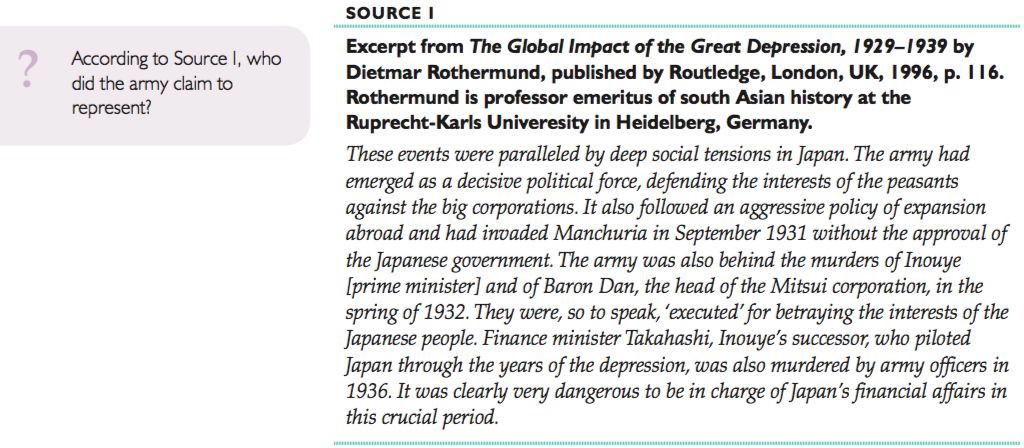 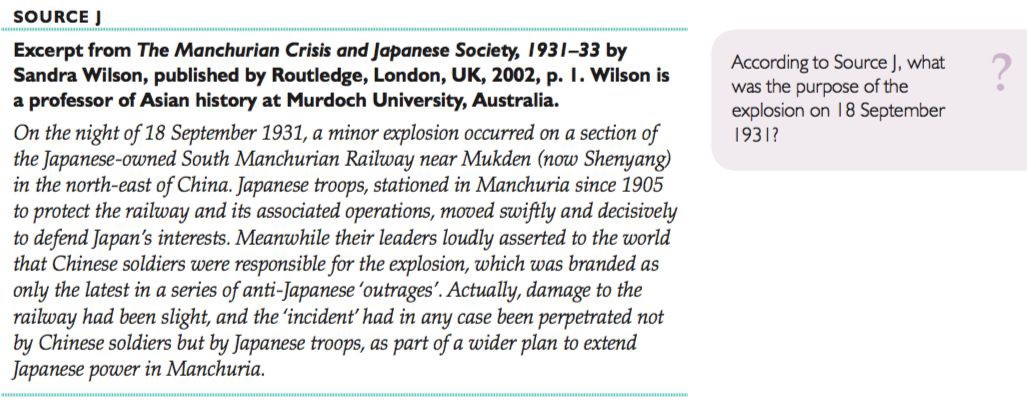 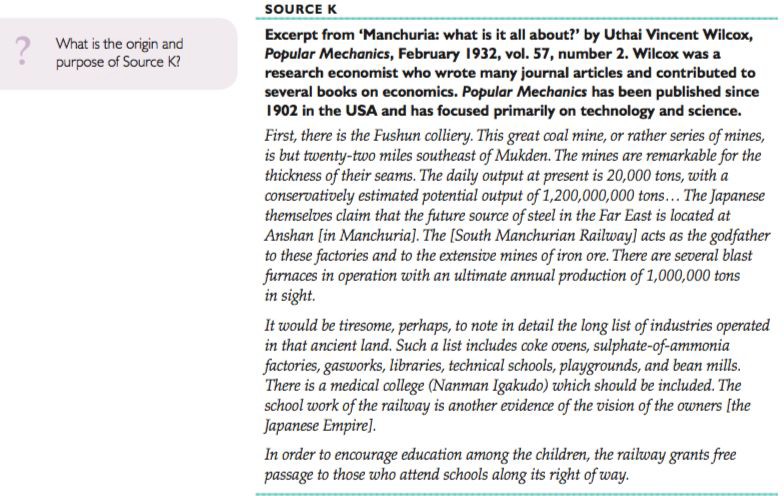 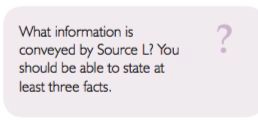 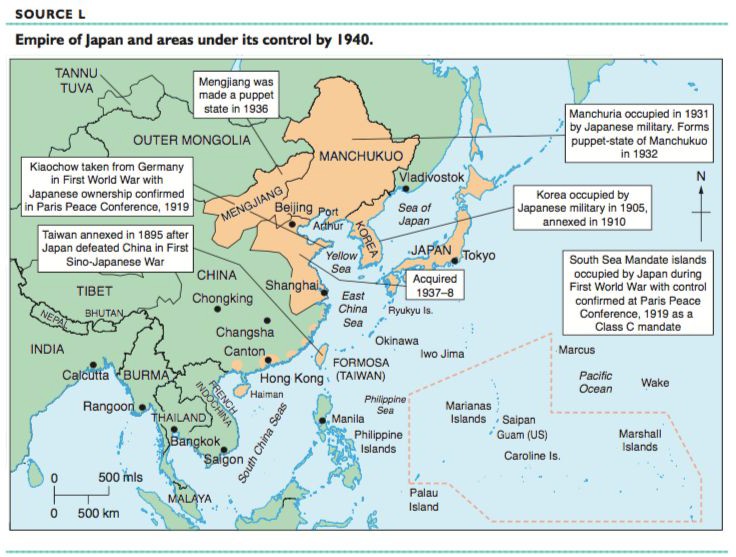 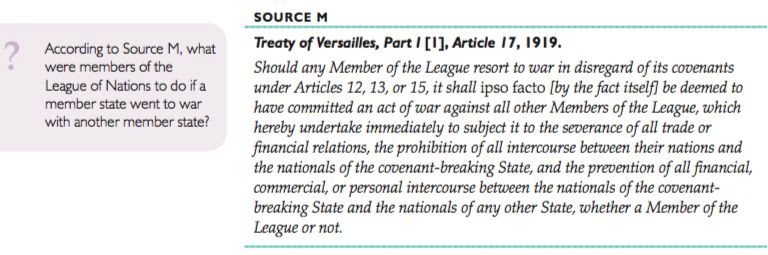 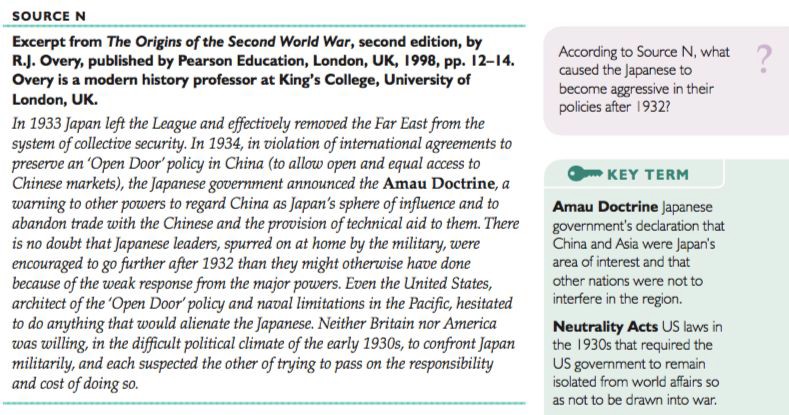 ValueLimitationsOriginPurposeContentValueLimitationsOriginPurposeContentValueLimitationsOriginPurposeContentValueLimitationsOriginPurposeContentValueLimitationsOriginPurposeContentValueLimitationsOriginPurposeContent